СОДЕРЖАНИЕПАСПОРТ ПРОГРАММЫИНФОРМАЦИОННАЯ КАРТА ПРОГРАММЫСоциально-педагогическое обоснование программы.Летние каникулы составляют значительную часть свободного времени детей. Этот период как нельзя более благоприятен для развития их творческого потенциала, совершенствования личностных возможностей, приобщения к ценностям культуры, создания системы гражданско-патриотического воспитания. «Лето – это маленькая жизнь!», а значит, прожить ее нужно так, чтобы всем: и детям и тем, кто будет организовывать отдых, было очень здорово. Это время игр, развлечений, свободы в выборе занятий, снятия накопившегося за год напряжения, восполнения израсходованных сил, восстановления здоровья. Это период свободного общения детей. Содержание деятельности лагеря  направлено на формирование творческой личности, развитие художественно-эстетического вкуса. Программа  универсальна, так как может использоваться для работы с детьми из различных социальных групп, разного возраста и уровня развития.Основная идея программы «Дом кино»  - представление возможностей для раскрытия творческих способностей ребенка, создание условий для самореализации потенциала детей и подростков в результате общественно полезной деятельности. Программа ориентирована на работу в разновозрастном детском коллективе и представляет собой одну смену.Принципы организации педагогического процесса в рамках программы:-принцип взаимодействия воспитателей и воспитанников;-принцип коллективной деятельности;-принцип самореализации ребенка в условиях детского лагеря;-принцип самостоятельности.При составлении  программы   лагеря  в основу лёг опыт работы  пришкольного  оздоровительного  лагеря  за последние годы. Цель: Развитие творческого потенциала личности ребенка, укрепление физического, психического и эмоционального здоровья детей и интеллектуальных возможностей.Задачи: 1.  Создать условия для организованного отдыха детей.

2.  Приобщать ребят к творческим видам деятельности, развивать творческое мышление.

3.  Способствовать формированию культурного поведения, санитарно-гигиенической культуры.

4.  Создать благоприятные условия для укрепления здоровья детей.

5.  Предоставлять ребенку возможность для самореализации на индивидуальном личностном потенциале.

6.  Формировать у ребят навыки общения и толерантности.7. Расширить кругозор ребенка через игровой сюжет с учетом интереса возрастных особенностей и интеллектуального уровня.
Сроки реализации программы: 1.06.2016 – 27.06. 2016 года Ожидаемые результаты работы лагеря:1. Приобретение детьми навыков здорового образа жизни через участие в спортивных мероприятиях и беседы о ЗОЖ, проводимые медицинской сестрой лагеря. (Дети имеют представления о разных видах спорта, о важности занятий спортом для здоровья; понимают важность соблюдения режима дня и могут его составить для себя, знают правила участия в спортивных эстафетах, выработаны культурно-гигиенические навыки: в конце смены без напоминания моют руки перед едой, пользуются одноразовым стаканом и не забывают выбросить его после питья, не пользуются чужой расчёской, в лагерь приходят в чистой и опрятной одежде и т.д.)
2. Развитие интеллектуальных возможностей каждого ребёнка через участие в познавательных играх, викторинах. (Знают принципы построения головоломок, шарад, умеют их разгадывать; отвечают на вопросы викторин на заданную тематику и т.д.)3. Творческий рост детей через посещение кружков. (Самостоятельно изготавливают поделки - выставка детского творчества). 
4. Получение участниками смены умений и навыков индивидуальной и коллективной творческой и трудовой деятельности, самоуправления, социальной активности. (Органы самоуправления: выпуск киноленты; распределение обязанностей; совместное планирование и подготовка номеров на мероприятия и т.д.)                                                                                                 5. Расширение кругозора детей в области киноискусства. (Дети представляют, как снимается фильм; знают профессии киноиндустрии, названия жанров фильмов)Организация жизни детей в лагере1. Игра - верный друг и помощник в работе с детьми.2. Чередование различных видов деятельности, правильная их дозировка.3. Большую часть времени проводить на свежем воздухе (на игровой поляне, на стадионе, на спортивной площадке, в сквере).4. Совместная работа с ДК.5. Каждый день предполагает осуществление физкультурно-оздоровительной деятельности.Механизм реализации программыЭтапы реализации программы:1.Подготовительный этап.Этот этап характеризуется  тем , что за 2 месяца до открытия  пришкольного лагеря с дневным пребыванием обучающихся начинается подготовка к  летнему  сезону. Деятельностью этого этапа является:- разработка программы;- подготовка школы к летнему сезону;- издание приказа по школе о проведении летней кампании;- подготовка методического материала;- отбор кадров для работы в  пришкольном  лагере с дневным пребыванием;- составление необходимой документации для деятельности лагеря (план-сетка, положение, должностные обязанности, инструкции т.д.);- приём детей в лагерь по заявлениям родителей или опекунов;- формирование отрядов.2.Организационный этап смены.(2 дня)Основной деятельностью этого этапа является:-знакомство с режимом работы лагеря и правилами;
-проведение инструктажей по технике безопасности;-оформление уголков отрядов.- запуск программы «Дом кино»;- знакомство с правилами жизнедеятельности лагеря.3.Основной этап смены:- реализация основной идеи смены;- вовлечение детей и подростков в различные виды коллективно-творческих дел.4.Заключительный этап смены.Основной идеей этого этапа является:- подведение итогов смены;- анализ предложений детьми, родителями, педагогами, внесенными по деятельности  пришкольного  оздоровительного  лагеря  в будущем.Логика построения сменыСмена будет проходить в форме сюжетно-ролевой игры «Дом кино», в ходе которой будет сниматься сериал «Подсолнухи», состоящий из 18 серий. 1день – 1 серия.С первого дня каждый ребёнок вводится в игру и становится её участником. Всем ребятам  присваивается статус « киношники».Лагерь – Дом киноГлавный режиссёр Дома кино – начальник лагеряРежиссёры - воспитателиКиностудия - отряд Продюсер – командир отрядаАктёры – участники мероприятийКостюмеры – придумывают костюмы актёрамОператоры – осуществляют фото и видеосъёмку отряда на мероприятияхДекораторы - выдают инвентарь, следят за его сохранностьюХудожники – оформляют отрядные уголки, ведут киноленту мероприятийКаскадёры – участники спортивных мероприятийКомпозиторы – подбирают музыку к мероприятиям, в которых участвует отряд, проводят флешмобы.Сценаристы – участвуют в разработке мероприятий и ведут киножурнал заседаний «Общего Совета киношников», являются главными помощниками главного режиссёра.В первые два дня происходит формирование "киностудий". Каждая киностудия выбирает продюсера, который будет продвигать своих актёров; актёров, костюмеров, операторов, декораторов, художников, каскадёров, композиторов и оформляет отрядный уголок.В начале смены, на открытии лагеря, все съёмочные группы представляют свои «визитные карточки».Каждый день проходит съёмка серии о жизни лагеря «Подсолнух», которую снимают операторы каждого отряда. Затем, в «Школе операторов» (кружке) серия монтируется: отбираются фото и видео материалы, из которых, в итоге, получится фильм о жизни лагеря. В серию могут войти общелагерные мероприятия, деятельность кружковых объединений, интервью со звёздами лагеря, заработавшими популярность в общелагерных мероприятиях т.д.Каждая съёмочная группа ведёт свой киноэкран настроения: дети ежедневно выбирают жанр кино, который соответствует их настроению: комедия - всё отлично;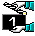    детектив - хорошо, нормально;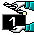    ужас – «тоска зелёная», плохо.План мероприятий представлен в виде киноленты. Ежедневно в лагере ведётся кинолента о прожитом в лагере дне. Кадр – это один день, прожитый в лагере. Ведут киноленту художники (по очереди каждый отряд). На общем сборе киношников выбираются сценаристы, по одному от каждой съёмочной группы, которые участвуют в разработке мероприятий и ведут журнал заседаний Дома кино. Заседания проводятся после обеда один раз в день.Итог игры: заключительный кинофестиваль, на котором подводятся итоги и вручаются награды победителям в разных номинациях. Номинации могут быть самые разные: за лучший кино-уголок (отрядный уголок), за лучшую женскую или мужскую роль, самому активному жителю Дома кино и т. д. Структура органов самоуправления:Главный режиссёрРежиссёрыСценаристыПродюсерактёры                        костюмеры                 операторы                декораторы     художники                          каскадёры                                композиторыДень начинается с флешмоба на свежем воздухе, которую проводят композиторы. Затем – построение, сдача рапортов продюсерами съёмочных групп начальнику Дома кино. Объявляется план съёмок на день. Далее, киношники расходятся по творческим мастерским (кружкам). После кружков проводится общелагерное мероприятие. После общелагерного мероприятия организуется спортивный час. В мероприятиях отряды зарабатывают «видеокамеры». В индивидуальном первенстве дети получают «дубли». По итогам всех мероприятий все получают призы и подарки.Сюжетно-ролевая игра как форма жизнедеятельности даёт большие возможности для формирования позитивной направленности личности ребёнка: - творческий поиск и талант;- нестандартное решение проблем;- дружные и сплочённые отношения в отряде;- активная позиция в игре;- ответственные действия и поступки и др.Педагогические принципы реализации программы1.Личностный подход в воспитании:
- признание личности развивающегося человека высшей социальной ценностью;
- добровольность включения детей в ту или иную деятельность; 
2. Природосообразность воспитания:
- обязательный учет возрастных, половозрастных и индивидуальных особенностей воспитанников;
3. Культуросообразность воспитания:
- опора в воспитании на культурные литературные национальные особенности;
- изучение и освоение литературной культуры;
4. Гуманизация межличностных отношений:
- уважительные демократические отношения между взрослыми и детьми;
- уважение и терпимость к мнению детей;
- самоуправление в сфере досуга;
- создание ситуаций успеха;
- приобретение опыта организации коллективных дел и самореализация в ней;
- защита каждого члена коллектива от негативного проявления и вредных привычек;
- создание ситуаций, требующих принятия коллективного решения, формирование чувства ответственности за принятое решение, за свои поступки и действия.
5. Дифференциация воспитания:
- отбор содержания, форм и методов воспитания в соотношении с индивидуально-психологическими особенностями детей;- создание возможности переключения с одного вида деятельности на другой в рамках смены (дня);
- взаимосвязь всех мероприятий в рамках тематики дня;
- активное участие детей во всех видах деятельности.
6. Средовой подход к воспитанию:
- педагогическая целесообразная организация среды летнего оздоровительного лагеря, а также использование воспитательных возможностей внешней (социальной, природной) среды.Педагогические технологии, формы и методы работы по программеВедущая технология программы – игровая.Сопутствующими технологиями являются коммуникативная, групповая, ТАД (творчество, активность, действие) и др.Эти технологии обеспечат достижение поставленных организационных и методических целей.Игровая технология раскроет творческий потенциал ребёнка, разовьёт интеллектуальные, творческие и физические способности, сформирует навыки позитивного общения со сверстниками, привлечёт ребят к сознательному выбору активного и здорового образа жизни.Совещание – это метод коллективной выработки решений или передачи информации, основанный на данных, полученных непосредственно от участников групповой работы.Цель совещания: взаимная ориентация участников, обмен мнениями, координация планов, намерений, мотивов, жизненного и профессионального опыта.Мозговой штурм – групповое генерирование большого количества идей за относительно короткий отрезок времени. В его основе лежит принцип ассоциативного мышления, и взаимного стимулирования. Этот метод ослабляет стереотипы и шаблоны привычного группового мышления, и при этом никто не отмалчивается и «ценные мысли не сохнут на корню». Проводится он при остром дефиците творческих решений и новых идей.Достоинства этого метода:- снижается критичность и закрытость мышления, что способствует развитию творчества, оригинальности, формирует позитивную установку человека по отношению к собственным способностям;- участникам предоставляется возможность проявить сочувствие, одобрение и поддержку друг другу; - эффективно преодолеваются внутренние логические и психологические барьеры, снимаются предубеждения, осознаются стереотипы.Ситуационно-ролевые и деловые игры – позволяют моделировать, обсуждать и реально проигрывать по ролям различные ситуации из области профессиональной деятельности, включая процессы межличностного и группового общения.Также в работе будут использоваться следующие формы и методы работы по программе:- тематические программы;- познавательные игры и викторины;- спортивные игры и соревнования;- игровые тестирования, опросы, анкетирование;- занятия в мастерских, студиях, секциях;- концерты, фестивали, акции и др.Виды деятельности:В течение смены детям предлагается череда различных типов деятельности, отражающих логику смены, основанных на принципах игрового моделирования программы:1. Коммуникативно-игровая деятельность – деятельность ребёнка, направленная на самостоятельное формирование и решение набора коммуникативных задач, необходимых для достижения игровой цели в рамках выбранной роли.2. Прикладная творческая деятельность. Осуществляется в мастерских по интересам. Посещение свободное, выбор обусловлен личным интересом ребёнка. Работа творческих лабораторий направленная на реализацию задач экологического, художественно-эстетического, гражданского воспитания. Типы деятельности:- включение детей в общественно значимую трудовую деятельность.- формирование культуры поведения школьников в окружающей среде.- формирование навыков здорового образа жизни.- воспитание социально значимых качеств личности, гражданского самосознания, как результат комплекса воспитательных процессов.- оздоровление находящихся в лагере детей, содействовать сохранению и укреплению здоровья, приучить к здоровому образу жизни.- раскрытие и развитие творческих способностей детей. Умение участвовать в коллективных творческих делах. - умение общаться с окружающими. - умение самоорганизовывать свою деятельность. - формирование бережного отношения к природе, разумного и гуманного поведения в природе.С целью создания условий для расширения интеллектуальных и спортивных способностей в течение лагерной смены будут работать творческие мастерские:3. Аналитическая деятельность. Анализ игровых ситуаций, обсуждение, сопоставление с современным обществом и человеком, поиск причин и следствий, открытых детьми явлений осуществляется на Советах, спецмероприятиях (ролевые игры, игры по станциям и т.п.).Педагогическая диагностика и способы корректировки программыВ лагере диагностика будет проходить в несколько этапов:на начальном этапе будет происходить сбор данных о направленности интересов ребенка, мотивации деятельности и уровень готовности к ней ( анкета); промежуточная диагностика позволит корректировать процесс реализации программы и определить искомый результат («Секретный ящик мнений»)итоговая диагностика позволит оценить результаты реализации программы (опрос, анкета).Обеспечение реализации программыНормативно-правовое обеспечение:В основу концепции программы легли следующие нормативно-правовые документы:
1. Конвенция о правах ребенка.
2. Положение о лагере дневного пребывания .
3. Правила внутреннего распорядка лагеря дневного пребывания.
4. Правила по технике безопасности, пожарной безопасности.
5. Рекомендации по профилактике детского травматизма, предупреждению несчастных случаев с детьми в школьном оздоровительном лагере.
6. Инструкции по организации и проведению туристических походов и экскурсий.
7. Приказы Управления образованием.
8. Должностные инструкции работников.
9. Санитарные правила о прохождении медицинского осмотра.
10. Заявления от родителей.
11. Акт приемки лагеря.
12. Планы работы.  Пришкольный  оздоровительный  лагерь  - это система, способствующая развитию ребенка как личности, его духовного и физического саморазвития, возможности для воспитания трудолюбия, активности, целеустремленности, здорового образа жизни.Участники программыУчастниками программы являются дети и подростки 6 -16 лет педагогические и медицинский работники.Зачисление детей в отряд производится в соответствии с заявлениями родителей или лиц, их заменяющих, на основании приказа по школе. Комплектование педагогическими, медицинскими кадрами, обслуживающим персоналом осуществляет директор школы совместно с ответственным за реализацию Соглашения.Воспитатели отряда несут личную ответственность за жизнь и здоровье детей в пределах возложенных на них обязанностей.Управление и руководство лагеря с дневным пребыванием обучающихся 1. Управление  пришкольным   лагерем  с дневным пребыванием обучающихся   осуществляет ответственный за реализацию Соглашения и заместитель ответственного за реализацию Соглашения , назначенные приказом директора школы.2. Воспитатель отряда осуществляет свою деятельность на основе должностной инструкции.Кадровые условия. 
В соответствии со штатным расписанием в реализации программы участвуют:
- ответственный за реализацию Соглашения -  обеспечивает функционирование лагеря
- Воспитатели – организовывают работу отрядов;
- Ответственный за спортивные мероприятия – организует спортивно-оздоровительную работу;
Педагогические условия.
- Соответствие направления и формирования работы целям и задачам лагерной смены, создание условий для индивидуального развития личности ребенка через участие в общелагерных мероприятиях и творческих мастерских по интересам;
- Отбор педагогических приемов и средств с учетом возрастных особенностей детей;
- Обеспечение единства и взаимосвязи управления самоуправления;
- Единство педагогических требований во взаимоотношениях с детьми.
Список используемой литературыГубина Е. А.  Летний  оздоровительный  лагерь  (нормативно-правовая база).- Волгоград: издательство « Учитель», 2006Гузенко А.П. Как сделать отдых детей незабываемым праздником. Волгоград: Учитель, 2007Солнцеворот-99 или Сварожий круг: Настольная книга вожатого. – Н. Новгород: Нижегородский гуманитарный центр, Электронная версия газеты « 1 сентября . Начальная школа»Материалы журналов « ПедСовет» 2002-2008 г.Интернет материалыМинистерство образования и науки Самарской области 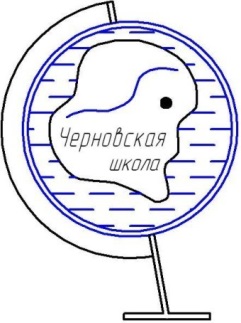 Поволжское управление ГБОУ СОШ пос. Черновскийгосударственное бюджетное общеобразовательное учреждениеСамарской области  средняя общеобразовательная школа пос. Чёрновский                             муниципального района Волжский Самарской области                                                                                             УТВЕРЖДАЮ:Директор школы ___________ А.А. Коровина«______»______________2016г.ПрограммаЛагеря с дневным пребыванием «Подсолнух» для организации летнего отдыха детей и подростковПрограмму составила: Ростова Г.С.,Ответственный за реализацию СоглашенияВозраст воспитанников: 6 – 16 летСрок реализации – 1 сменапос. Черновский, 2016г.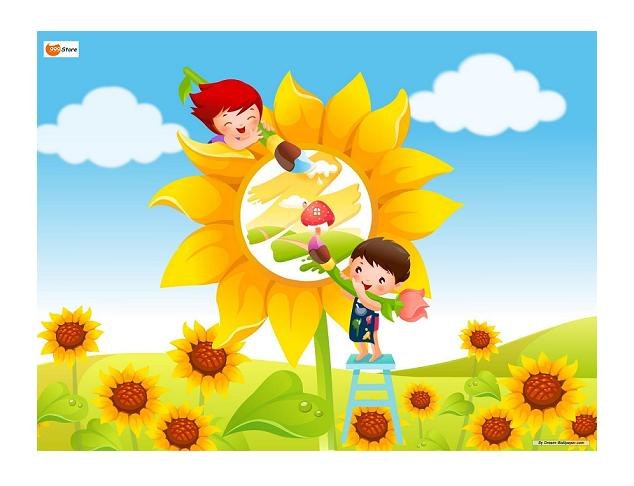 Паспорт программы3-6Информационная карта программы6-91. Социально-педагогическое обоснование программы 9-102. Цель и задачи, ожидаемые результаты10-113. Механизм реализации программы11-134. Логика построения смены155. Педагогические принципы реализации программы166. Педагогические технологии, формы и методы работы по программе17-187. Виды и типы деятельности, творческие мастерские18-208. Педагогическая диагностика и способы корректировки программы209. Обеспечение реализации программы- Нормативно-правовое обеспечение- Кадровое обеспечение20-2110. УПРАВЛЕНИЕ программой21-2211.Список литературы2212. ПРИЛОЖЕНИЯ- Режим работы лагеря- План-сетка работы лагеря23-25Основания для разработкипрограммы- Закон РФ “Об образовании”- Конвенция о правах ребенка;-Гигиенические требования к устройству, содержанию и организации режима в оздоровительных учреждениях с дневным пребыванием детей в период каникул. Санитарно-эпидемиологические правила СП 2.4.4.969-00.« Об учреждении порядка проведения смен профильных лагерей, с дневным пребыванием, лагерей труда и отдыха» Приказ МО РФ № 2688 от 13 июля 2001г.-Приказ директора школы «Об организации летнего отдыха учащихся»;-Федеральный закон от 24.07. 1998 г. «Об основных гарантиях прав ребёнка в Российской Федерации»;-Программа работы школы в каникулярное время. - др. нормативные документы, регламентирующие летний отдых детей в 2016г.Цель создания программыОрганизация отдыха, оздоровления и интеллектуального развития учащихся школы в летний период.Основные задачи программы1.Содействие физическому, психическому, интеллектуальному, нравственному развитию детей;2.Создание педагогической воспитательной среды, способствующей развитию сознательного стремления к ведению здорового образа жизни;3. Максимальное внимание развитию личности ребенка, раскрытие его способностей на основе удовлетворения интересов и потребностей (прежде всего духовных, интеллектуальных и двигательных);4.Широкое приобщение детей к разнообразному социальному опыту, создание в лагере стиля отношений подлинного сотрудничества, содружества, сотворчества;организация разнообразной общественно значимой досуговой деятельности детей;5.Укрепление здоровья, закаливание организма детей;6. Выявление и развитие творческого потенциала ребенка, включение его в развивающую коллективную и индивидуальную деятельность;7. Развитие у детей навыков работы в группе, участие в управлении детским оздоровительным лагерем.Принципы программы1.Личностный подход в воспитании:
- признание личности развивающегося человека высшей социальной ценностью;
- добровольность включения детей в ту или иную деятельность; 
2. Природосообразность воспитания:
- обязательный учет возрастных, половозрастных и индивидуальных особенностей воспитанников;
3. Культуросообразность воспитания:
- опора в воспитании на культурные литературные национальные особенности;
- изучение и освоение литературной культуры;
4. Гуманизация межличностных отношений:
- уважительные демократические отношения между взрослыми и детьми;
- уважение и терпимость к мнению детей;
- самоуправление в сфере досуга;
- создание ситуаций успеха;
- приобретение опыта организации коллективных дел и самореализация в ней;
- защита каждого члена коллектива от негативного проявления и вредных привычек;
- создание ситуаций, требующих принятия коллективного решения, формирование чувства ответственности за принятое решение, за свои поступки и действия.
5. Дифференциация воспитания:
- отбор содержания, форм и методов воспитания в соотношении с индивидуально-психологическими особенностями детей;- создание возможности переключения с одного вида деятельности на другой в рамках смены (дня);
- взаимосвязь всех мероприятий в рамках тематики дня;
- активное участие детей во всех видах деятельности.
6. Средовой подход к воспитанию:
- педагогическая целесообразная организация среды летнего оздоровительного лагеря, а также использование воспитательных возможностей внешней (социальной, природной) среды.Условия реализации программы1.Лагерь организуется на базе ГБОУ СОШ пос. Чёрновский. Выполнение программы смены обеспечиваются материально-техническими средствами (спортивная и игровая площадки, спортивный зал, спортивный инвентарь, технические средства, игровые комнаты, компьютерный кабинет, медицинский кабинет).2.Кадровые условия:- ответственный за реализацию Соглашения;- воспитатели;- медицинский работник;- обслуживающий персонал.3. Охрана жизни и здоровья детей в лагере:- ответственный за реализацию Соглашения и сотрудники   пришкольного   лагеря  несут ответственность за полную безопасность жизни и здоровья детей в лагере;- сотрудники  пришкольного   лагеря  допускаются к работе с детьми после специального инструктажа по охране жизни и здоровья детей и медицинского освидетельствования;- воспитатели отрядов проводят инструктаж по т/б с детьми перед выполнением различных форм деятельности.Система организации контроля над исполнением  программыКонтроль над исполнением программы осуществляется ответственным за реализацию Соглашения и заместителем директора по учебно-воспитательной работе школы.1Номинация, в которой заявлена программаКомплексная программа по организации детского отдыха учреждений, обеспечивающих летний отдых детей.2Полное название программыТематическая программа «Дом кино»3Цель программыЦель: Создание системы, способствующей развитию внутреннего творческого потенциала детей и подростков в условиях временных детских разновозрастных коллективов в летний период, формирование ключевых компетенций воспитанников на основе включения их в разнообразную, общественно значимую и личностно привлекательную деятельность. 4Адресат проектной деятельности (для кого, количество участников)Обучающиеся ГБОУ СОШ пос. Чёрновский с 1 – 9 класс в количестве 80 человек.5Сроки реализации программыИюнь, 2016 года6Направление деятельностиНаправленность программыХудожественно-эстетическое, спортивно-оздоровительное1. Сохранение и укрепление здоровья ребёнка, привитие навыков ЗОЖ.2. Расширение кругозора ребёнка через игровой сюжет с учётом возрастных особенностей и интеллектуального уровня;3.Развитие лидерских и организаторских способностей через коллективно-творческие дела смены;4. Формирование мотивации к применению накопленных знаний, умений, навыков в повседневной жизни;5. Сплочение детского коллектива;6. Поддержание духа сотрудничества и взаимопомощи;7. Формирование базы знаний всевозможных игр для использования их в воспитательном процессе.7Краткое содержание программыСмена будет проходить в форме сюжетно-ролевой игры «Дом кино», в ходе которой будет сниматься сериал «Подсолнухи», состоящий из 18 серий. 1день – 1 серия.Каждый день проходит съёмка серии о жизни лагеря «Подсолнух», которую снимают операторы каждого отряда. Затем, в «Школе операторов» (кружке) серия монтируется: отбираются фото и видео материалы, из которых, в итоге, получится фильм о жизни лагеря. В серию могут войти общелагерные мероприятия, деятельность кружковых объединений, интервью со звёздами лагеря, заработавшими популярность в общелагерных мероприятиях т.д.8Ожидаемые результаты1. Приобретение детьми навыков здорового образа жизни через участие в спортивных мероприятиях и беседы о ЗОЖ, проводимые медицинской сестрой лагеря. 2. Развитие интеллектуальных возможностей каждого ребёнка через участие в познавательных играх, викторинах. 3. Творческий рост детей через посещение кружков. 4. Получение участниками смены умений и навыков индивидуальной и коллективной творческой и трудовой деятельности, самоуправления, социальной активности. 5. Расширение кругозора детей в области киноискусства.9Название организации. Автор программы.ГБОУ СОШ пос. ЧёрновскийРостова Г.С.10Ф.И.О. руководителя организацииКоровина А.А.11Имеющийся опыт реализации проекта.Дата создания программы.Ежегодно летом в ГБОУ СОШ пос. Чёрновский открывается оздоровительный лагерь. Педагогический коллектив школы пришёл к выводу о необходимости проведения тематических лагерных смен, с целью формирования у детей лидерских качеств, включения ребят в социально-значимую, творчески развивающую деятельность. В программе использован многолетний положительный опыт проведения летних лагерных смен, в том числе тематических.Апрель, 2016 г.13Особая информация и примечаниеВедущая технология программы – игровая.Сопутствующими технологиями являются коммуникативная, групповая, ТАД (творчество, активность, действие) и др.Эти технологии обеспечат достижение поставленных организационных и методических целей.Творческая мастерскаяФормы работыРуководитель творческой мастерской«Театральная фантазия»Подготовка и проведение спектаклей и сценокСорокина Ж.А.«Делаем сами»Изготовление сувениров, поделок из дереваДедашев В.Я.«Весёлый художник»Рисование в разных техникахШелашникова Н.Б.«Игры народов России»Подвижные игры народов РоссииИванова О.А.«Инфотешка»Мастерская компьютерных игрКартошкин Н.А.«Очумелые ручки»Изготовление поделокХандина Г.Н.«Подвижные игры»Подвижные игрыРодионова М.В.«Школа операторов»Создание фильма про лагерьЧигарёв А.А.«Изостудия»Мастерская живописиСпиридонова Т.И.«Юный натуралист»Изучение природы и её обитателейСекуняева Т.Н.